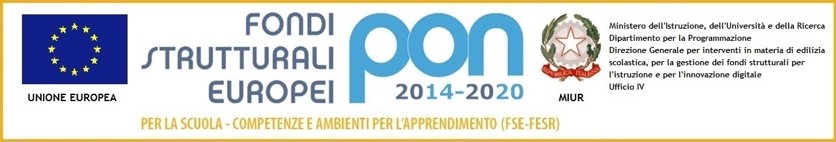 Istituto  Comprensivo  Statale  di  CodigoroScuola dell’Infanzia – Primaria – Secondaria di I gradoCodice Meccanografico: FEIC815007 – Codice Fiscale: 91016040387Sede Istituto e Uffici di Segreteria: Via Massarenti,1 – Tel. 0533/710427-Fax 0533/716000e-mail: feic815007@istruzione.it - feic815007@pec.istruzione.itAllegato B Scheda riepilogativa Titoli di ______________________________________________________                                                                                   (Cognome e nome) Allegato alla domanda PER SELEZIONE PROFILO DI ASSISTENTE AMMINISTRATIVO  – NELL’AMBITO DEL PROGETTO 10.8.6A -FESRPON-EM-2020-260 - CUP: E42G20000650007TABELLA DI VALUTAZIONE DEI TITOLI PER SELEZIONE ASSISTENTE AMMINISTRTIVOSi dichiara che i titoli elencati in sintesi trovano riscontro nel Curriculum Vitae Allegato Firma _______________________________________Titoli ed esperienze lavorative Punti fino a Attribuitisi dal candidatoAssegnati dalla commissioneDiploma di Laurea (Quadriennale o specialistica/magistrale) 12Laurea triennale (Punteggio non cumulabile con il punto A se si tratta della stessa classe di laurea) 10 pt  Diploma di scuola secondaria di II grado (valutabile in mancanza della laurea e non cumulabile con i punti A e B) 6 ptCorsi di formazione afferenti l’incarico (della durata di almeno 50 ore) 2 (fino a 10 pt)Corsi di formazione afferenti l’incarico (della durata di almeno 30 ore) 1 (fino a 5pt)Patente ECDL 2ptCompetenze informatiche certificate di livello superiore a quello di alfabetizzazione (fortic B/C o altro) 3 (fino a 6 pt)Esperienza lavorativa in precedenti progetti PON-POR 2 (fino a 10 pt)Anni di servizio 1 (fino a 15 pt)L. Collaborazione con il DSGA e supporto contabile in progetti vari 1 (fino a 3 pt)A parità di punteggio sarà data precedenza: 1) al candidato più giovane d’età 